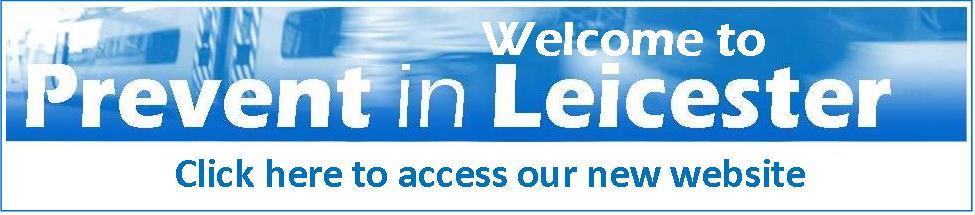 http://www.stphilipscentre.co.uk/community/prevent/